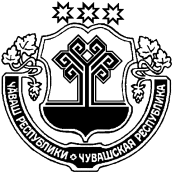 О назначении публичных слушаний о внесении изменений в решение Собрания депутатов Кудеснерского сельского поселения Урмарского района Чувашской Республики от 16.01.2017 № 41 «Об утверждении Правила землепользования и застройки Кудеснерского сельского поселения Урмарского района Чувашской Республики, разработанных ООО «ЗЕМЛЯ»Руководствуясь ст.14 Устава Кудеснерского сельского поселения Урмарского района Чувашской Республики п о с т а н о в л я ю:	Назначить публичные слушания  о внесении изменений в решение Собрания депутатов Кудеснерского сельского поселения Урмарского района Чувашской Республики от 16.01.2017 № 41 «Об утверждении Правила землепользования и застройки Кудеснерского сельского поселения Урмарского района Чувашской Республики, разработанных ООО «ЗЕМЛЯ»  в форме слушания с участием представителей общественности на 31 декабря  2020 года в 14 часов 00 минут в здании Кудеснерского сельского дома культуры МБУК «Центр развития культуры Урмарского района» по адресу: Чувашская Республика, Урмарский район, деревня Кудеснеры, улица Виськил, дом № 8.Проект решения Собрания депутатов Кудеснерского сельского поселенияВ целях соблюдения права человека на благоприятные условия жизнедеятельности, прав и законных интересов правообладателей земельных участков и объектов капитального строительства по проекту правил землепользования и застройки, в соответствии со статьями 5.1, 31, 33 Градостроительного кодекса Российской Федерации, п. 21 ст.8 Закона Чувашской Республики от 18.10.2004 №19 «Об организации местного самоуправления в Чувашской Республике», руководствуясь Уставом Кудеснерского сельского поселения Урмарского района Чувашской Республики, Собрание депутатов Кудеснерского сельского поселения Урмарского района Чувашской Республики РЕШИЛО:1. Внести в Правила землепользования и застройки Кудеснерского сельского поселения Урмарского района Чувашской Республики, утвержденные решением Собрания депутатов Кудеснерского сельского поселения от 28.08.2017 № 59 (с изменениями, внесенными решением Собрания депутатов Кудеснерского сельского поселения от 20.07.2018 № 85, от 22.02.2019 № 106, от 24.12.2019 № 127 ) следующие изменения:в статью 38 дополнить пунктом 1.15 следующего содержания:  Статья 38. Градостроительный регламент жилой зоны.Зоны застройки индивидуальными жилыми домами (Ж-1)2. Настоящее решение вступает в силу со дня его официального опубликования. Глава Кудеснерского сельского поселенияУрмарского района Чувашской Республики:                                                        О.Л.Николаев№п/пКод (числовое обозначение) в соответствии с КлассификаторомВид разрешенного использования земельного участка (в соответствии с Классификатором видов разрешенного использования земельных участков утвержденным уполномоченным федеральным органом исполнительной власти)Параметры разрешенного строительства, реконструкции объектов капстроительстваПараметры разрешенного строительства, реконструкции объектов капстроительстваПараметры разрешенного строительства, реконструкции объектов капстроительстваПараметры разрешенного строительства, реконструкции объектов капстроительстваПараметры разрешенного строительства, реконструкции объектов капстроительстваПараметры разрешенного строительства, реконструкции объектов капстроительства№п/пКод (числовое обозначение) в соответствии с КлассификаторомВид разрешенного использования земельного участка (в соответствии с Классификатором видов разрешенного использования земельных участков утвержденным уполномоченным федеральным органом исполнительной власти)Предельная                    этажность зданий, строений,                   сооружений, этажПредельные размеры земельных участков                (мин.-макс.), гаМаксимальный                   процент застройки,            %Максимальный                   процент застройки,            %Минимальные отступы до границ смежного земельного участкаМинимальные отступы до границ смежного земельного участка123456677Основные виды и параметры разрешенного использования земельных участков и объектов капитального строительстваОсновные виды и параметры разрешенного использования земельных участков и объектов капитального строительстваОсновные виды и параметры разрешенного использования земельных участков и объектов капитального строительстваОсновные виды и параметры разрешенного использования земельных участков и объектов капитального строительстваОсновные виды и параметры разрешенного использования земельных участков и объектов капитального строительстваОсновные виды и параметры разрешенного использования земельных участков и объектов капитального строительстваОсновные виды и параметры разрешенного использования земельных участков и объектов капитального строительстваОсновные виды и параметры разрешенного использования земельных участков и объектов капитального строительстваОсновные виды и параметры разрешенного использования земельных участков и объектов капитального строительства1.15Хранение и переработка сельскохозяйственной продукции1мин.0,002мин.0,00280800